Logički sklopovi
su osnovne jedinice od kojih se tvore računala, a njihova izvedba je zavisna o tehnologiji vremena u kojim su izrađene te mogu biti: mehanička, elektromehanička, elektronička, optička, kvantna, biološka, kemijska itd. Logički sklopovi imaju osnovu u matematičkoj logici, a tvore se oko osnovnih logičkih operacija: I (eng. AND), ILI (eng. OR), NE (eng. NOT).Osnovni logički sklopoviIzvedeni logički sklopoviOperacijaSimbol (ANSI)Simbol (IEC)Booleov izrazTablica istineI (AND)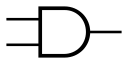 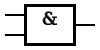 {\displaystyle A\cdot B}ILI (OR)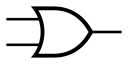 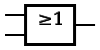 {\displaystyle A+B}NE (NOT)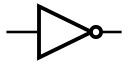 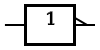 {\displaystyle {\overline {A}}}OperacijaSimbol (ANSI)Simbol (IEC)Booleov izrazTablica istineNI (NAND)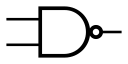 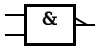 {\displaystyle {\overline {A\cdot B}}}NILI (NOR)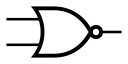 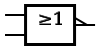 {\displaystyle {\overline {A+B}}}XILI (XOR)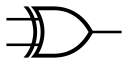 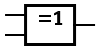 {\displaystyle A\oplus B}XNILI (XNOR)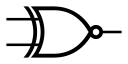 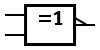 {\displaystyle {\overline {A\oplus B}}}